    Sarbanam ShikshyalayaGokarneshwor-06, Jorpati, KathmanduThird Terminal Examination-2079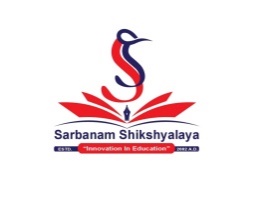 Class: 4                                                                                                              F.M=100Subject: Math	                                                                                               P.M=40            Time:2 hrs30min Q.N.1 Fill in the blanks. 						[5x1=5]a. A triangle has …… sides.b. Sum of 9 and 5 is ……c.  and  is …….. fractions.d. Product of 5 and 6 is ……..e. 1litre is equal to ……. ml.Q.N.2 Write True or False. 						[5x1=5]a. and  are the like fractions.b. Product of 7 and 5 is 36.c. An area of square is l2.d. Sum of 6 and 6 is 12.e. 1 litre is equal to 1000ml.Q.N.3 Choose the correct answer. 					[5x1=5]a. Product of 9 and 5 is …    i. 35     	  ii. 40	    	iii. 45b. Sum of the 12 and 12 is ..    i. 26  		    ii. 24  	  iii. 35c. 1 gram is equal to ….    i. 100 mg  	  ii. 1000 mg  	  iii. 10 mgd. 1 Re is equal to ….    i. 100 paisa  	  ii. 50 paisa  	   iii. 90 paisae.  and  are the …….     i. like fraction 	   ii. Unlike fraction    	 iii. Mixed fractionQ.N.4 Draw the followings.						 [5x1=5]a. Rectangleb. Conec. Cuboidsd. Spheree. SquareQ.N.5 Write the roman numbers of the followings.			 [5x1=5]a. 50b. 100c. 20d.35 e. 62Q.N.6  Add:								 [2x3=6]a.      l        ml                      b.    l        ml             c. g      ml        18      225                         27        564             37    215     + 25      187                      + 36       420            +51    141B. Subtract :								[2x2=4]  a.   kg      gram                 kg      gram        74       640                  25       287      -51        320                -18       125 7 a. find the area of the following squares.			 [2x2=4] i.                                           ii.b. Convert the following into mg(milligram).				[2x3=6]a. 10g 20mgb. 53g 80mgc. 24g 560mgQ.N.8 a. Write first two equivalent fractions form the given fractions.     [2x3=6] i. 		                  ii.			iii. b. Multiply:								 [2X2=4]i. x          ii.  xQ.N.9 Write the multiplication table of 9 and 12. 		    [2x2.5=5]Q.N.10 Draw a bar graph.						 [5]Q.N.11 Class test							 [10]Q.N.12 Handwriting							 [5]Q.N.13 Oral								 [5]Q.N.14 Class/Homework activities					 [5]Q.N.15 Discipline 						   	 [5]Q.N.16 Regularity  							 [5];j{gfd lzIffnouf]s0f]{Zj/–^, sf7df8f}+t]];|f] q}dfl;s k/LIff–@)&(sIff– $							k"0ff{ÍM !)) 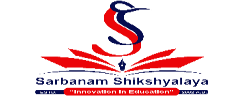 pQL0ff{ÍM $)ljifoM g]kfnL ÷Aofs/0f                                  ;do M @ M#) lDf	                  				-ljBfyL{x?n] pQ. lbFbf 3f]s]sf], s07 u/]sf] / kf7\ok':tsaf6 x'ax' ;f/]sf] h:tf] pQ/ glbO{ ;se/ cfˆg} z}nL / 9Ëdf cfˆgf s'/f cleJoQm u/L l;h{gfTds pQ/ lbg'kg]{5, cÍ lbFbf To:tf pQ/nfO{ al9 k|fyldstf lbOg]5 ._k|Zg !_ tn lbOPsf zAbx?sf] cy{ n]Vg'xf];\ .			 	    -%_:jR5, s[kf, ;xof]uL, e|d0f, ;'Gb/k|Zg @_ vfnL 7fpFdf pko'Qm zAb eg'{xf];\ . 				    -%_s_ 5f]/f] dnfO{ ;xof]u ===================== . -ug]{5, ul5{g\, ub}{5]_v_ d]/L cfdf t/sf/L ===================== . -lsG5], lsGg'x'G5, lsG5_u_ xl/axfb'/ syf ======================== . -n]V5], n]V5;\, n]V5_ 3_ ;fgL alxgL k':ts ====================== . -kl9\l5g\, k9\5, k9\5g\_ª_ efO ufO{j:t' ======================= . -r/fpFb} 5], r/fpFb} 5, r/fpF5} 5'_k|Zg #_ tn lbOPsf zAb z'4 kf/L n]Vg'xf];\ . 				    -%_b;{g, sf]lzz, ls|kf, ;fyLefO{, lhjgk|Zg $_ cy{ :ki6 x'g] u/L jfSodf k|of]u ug'{xf];\ .			    -%_lhGbuL, ;kmfO, af6f]3f6f], kmf]xf]/L, ;dfKtk|Zg %_ k"0f{ eljiot\ sfnn] s]nfO{ a'emfpF5 < pbfx/0f ;lxt n]v .		    -#_k|Zg ^_ tn lbOPsf zAb ;d"xaf6 z'4 zAb 5fgL uf]nf] 3]/f nufpg'xf];\ .	    -@_s_ ldlt		dLtL		ldtLv_ vG8		v08		v+8u_ cGrn	c+rn		c~rn3_ cdaf	cDaf		c+afk|Zg &_ sf]i6sdf lbOPsf ljelQm 5fgL jfSo k'/f ug'{xf];\ .    		   -%_s_ ltdL ======================== vfgf vfof} t < -nfO{, n], af6_v_ alxgLn] ufO{ ================== 3fF; lbO{ . -n], df, nfO{_u_ p;sf] vNtL ====================== k};f v;]5 . -df, nfO{, af6_3_ cfdf ================== 38L /fd|f] 5 . -sf], nfO{, n]_ª_ xfdL a]Gr =================== a;]/ k9\5f} . -nfO{, sf], df_k|Zg *_ tnsf] cg'R5]b k9\g''xf];\ / cGTodf ;f]lwPsf k|Zgx?sf]] pQ/ n]Vg'xf];\ . -%_nlntk'/ lhNnfdf /x]sf] kf6g b/af/ :Sjfo/ lgs} ;'Gb/ 5 . of] wfld{s tyf P]ltxfl;s b]li6n] dxTjk"0f{ 5 . oxfFsf] x/]s dlGb/ / ejgx? lgs} snfTds 5g\ . oxfF 9'ª\u}9'ª\ufn] ag]sf] @! uh'/ ePsf] s[i0f dlGb/ 5 . of] dlGb/ /fhf l;l4g/l;+x dNn] agfPsf x'g\ . of] dlGb/ lgs} snfTds 5 . b/af/leq ljleGg ;'Gb/ snfTds rf]sx? 5g\ . xfn of] b/af/leq ;ª\u|xfno 5 .tnsf k|Zgx?sf] pQ/ n]Vg'xf];\ Ms_ kf6g b/af/ :Sjfo/ s'g lhNnfdf /x]sf] 5 <v_ s[i0f dlGb/df slt cf]6f uh'/ 5g\ .u_ s[i0f dlGb/ s;n] agfPsf x'g\ <3_ b/af/leqsf rf]sx? s:tf 5g\ <ª_ kf6g b/af/ s'g b]li6n] dxTjk"0f{ 5 <k|Zg (_ tn lbPOsf …sÚ ;d"xsf zAbx?sf] pN6f] cy{ …vÚ ;d"xsf zAb;Fu hf]8f ldnfpg'xf];\ .								 -%_;d"x s			;d"x vcFWof/f]			d'lgdfly			d[To'hGd			5f]6f]:ju{			pHofnf]nfdf]			gs{k|Zg !)_ tnsf dWo] s'g} Ps zLif{sdf lgjGw n]v . 		        -%_s_ d]/f] ljBfno	v_ d]/f] b]zk|Zg !!_ tnsf k|Zgsf[ pQ/ n]Vg'xf];\ . 					  -!)_s_ k|Xnfb s:sf] gfd hlk/xGy] <v_ ;'j]Iffsf xh'/a'jf / xh'/cfdf s] ug{ rfxg'x'GYof] <u_xfd|f] jftfj/0f s] s] n] lauf/]sf 5g\ <3_ c;Ld / p;sf ;fyLx? sxfF uP <ª_ kmfu'kj{df s]s] bn]/ /dfOnf] ul/G5 <k|Zg !@_ tnsf k|Zgx?sf] nfdf] pQ/ n]Vg'xf];\ . 				  -!)_s_ kmfu'kj{df b]lvPsf ljs[ltx? s] s] x'g\ <v_ ;kmfO sljtf k9]/ tkfO{Fn] s] lzIff kfpg' eof] .k|Zg !#_ PsfO k/LIff							 -!)_k|Zg !$_ x:tn]vg 							  -%_k|Zg !%_ cg''zf;g 							  -%_k|Zg !^_ sIffsfo{÷u[xsfo{				      	          -%_k|Zg !&_ df}lvs pQ/ 							   -%_k|Zg !*_ lgoldttf							   -%_…;dfKtÚ\Sarbanam ShikshyalayaGokarneshwor-06, Jorpati, KathmanduThird Terminal Examination-2079Class: 4                                                                                                             F.M=100Subject: Science                                                                                            P.M=40   Time:2 hrs 30 minsFill in the blanks.                    		                        	             (5x1=5)Birds make _____________to lay eggs.Some fruits are_____________.Polluted water contains ____________.Air __________some space._____________are prepared from valuable rock.Write ‘true’ or ‘false’.                                                        		(5x1=5)Air contains only oxygen gas.Magnet attracts iron due to magnetic energy.Water is odorless, colorless and tasteless.Plants without seed also reproduce.Birds have teeth in their beak.3.    Match the following.                                                                                   (5x1=5)Nuclear energy                                                   chemical that destroy pestsGreen plants                                                       tastelessBryophyllum                                                       prepare foodwater                                                                   reproduces by leavespesticides                                                            atom bombWhat are different forms of energy? Mention any five.   	                       (5)		Give reason.                                                                                                 (2x2.5=5)Why is measurement necessary?Why do we need communication?Answer the following questions in one sentence or one word.       (10x1=10)Define rock.What is magnetic energy?What is ultimate source of energy?Which energy is stored in food?Write one physical property of air.How many states of matter are there?Define condensation.What is energy?Write one use of electrical energy ?Define germination.Differentiate between.                                     		              (2x2.5=5)Magnetic substance and non-magnetic substance.Heat energy and light energy.Draw the following.                                          	   	             (2x2.5=5)ButterflyparrotDefine the following.                                             		             (2x2.5=5)MatterconductorAnswer the following questions.                                 		(2x5=10)Which energy provides us sensation of vision?Define water pollution.What are necessary conditions for germination?Write down two important uses of water.Define evaporation.Rearrange the given words.                                                 	               (5x1=5)Dum-Ublb-Oemtmrphica-Oitasen-Blvalvale-
Class test                                                                                                            (10)Handwriting                                                                                                         (5)Discipline                                                                                                              (5)Cw/ Hw activities                                                                                                (5)Oral                                                                                                                        (5)Regularity                                                                                                              (5)MonthsBaishakhJesthaAshadShrawanBhadraNo. of accident102552015